２０１８年５月１日NPO法人　全国邦楽合奏協会実行委員会第5回「全国邦楽合奏フェスティバル」　ボランティア募集について　フェスティバルには多くの方のボランティアが必要です。フェスティバルを皆さんの協力で楽しく作り上げましょう。どうぞご協力よろしくお願いいたします。尚、演奏参加者へのボランティアの依頼は別途いたします（演奏参加者のボランティアは、演奏の都合がありますので、時間単位のスポットボランティアとなります）。【1】ボランティアをお願いする日程および業務A　８月３１日　１０時（または１１時）より１８時（または１９時）まで　会場の設営、受付業務B　９月１日、２日　９時より１７時まで（または１０時より１８時）まで　受付業務、舞台および出演者誘導スタッフ、ワークショップ＆展示　補助スタッフ　撤収業務　その他業務（弁当係、連絡係）　　Aは５名、　Bは５５名【2】条件等　謝礼は１日つき３０００円（交通費含む）お支払します。　当日の弁当（Bの場合）提供いたします。　業務の空きがある場合は、９月１日、２日の有料コンサートを聞くことができます。つなぐワークショップは無料参加できます（８月１日時点で空きがあるワークショップの場合）【3】交流会（予約制）9月1日(土)　ミニ交流会　　　19：45-21：00　　　 「洗足学園音楽大学・現代邦楽研究所 ＆ 現代邦楽"考"スペシャル・ジョイント・コンサート」終了後　(費用別途　500円)9月2日(日)  打ち上げ交流会　18：30-21：00　「全国邦楽合奏コンサート」終了後（費用別途　3,000円）　　・参加希望の方は、下記にメールをお願いします。　　・イベントの内容、申込方法は募集要項をご覧ください。【4】ボランティア申し込み所定の内容を記入の上、事務局までご送付ください。　　お名前、住所、電話番号、FAX番号、メールアドレス　　ボランティア可能な日程　　備考：（ご希望や交流会参加など）（2）申込の最終期限は８月１日です。【申し込み先】(1)メールの場合：　fes5@zensokyo.org(2)郵送の場合　：　〒770-8056　徳島県徳島市問屋町43　　　　　　　　　特定非営利活動法人　全国邦楽合奏協会　　　　　　　　　第5回「全国邦楽合奏フェスティバル」実行委員会 事務局　　　　　　　　　　　　　　　　　　　　　　　　　www.zensokyo.org　　　　　　【お問合せ先】第5回「全国邦楽合奏フェスティバル」実行委員会　事務局　　　　　E-mail：　fes5@zensokyo.org　担当　：　石井（090-5499-1992）　平岡（090-5141-1217）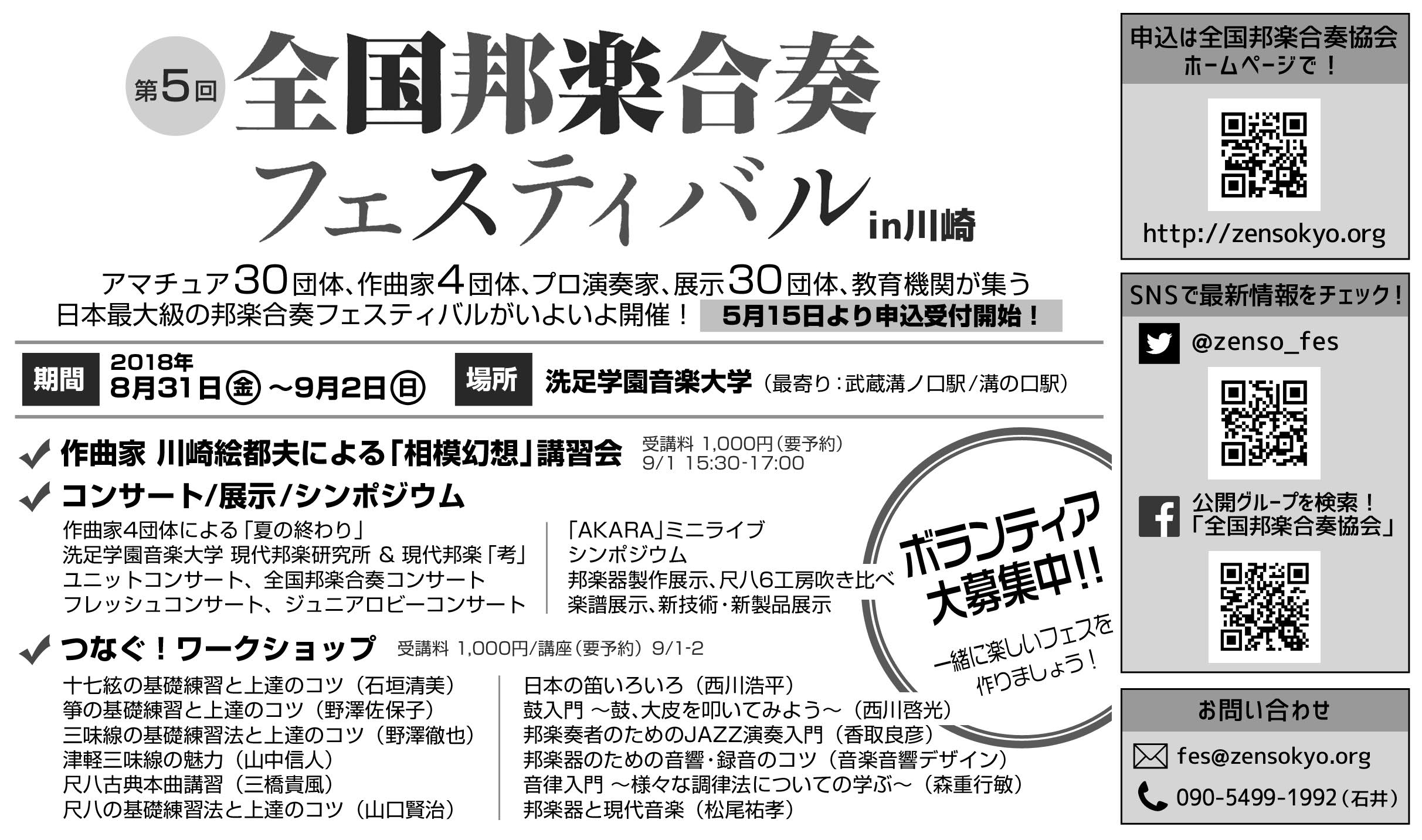 お名前ご連絡先（メール）　　　　（電話）　　　　（FAX）メール　　　　　　　　＠　　　　　　電話　　　（　　　　　）　　　　―　　　FAX 　　　（　　　　　）　　　　―　　　ボランティア可能な日程8/31    9/1     9/2交流会・ミニ交流会参加希望（　　　）ミニ交流会参加希望　９月１日　会費５００円（　　　）交流会参加希望　　９月２日　会費３０００円　◯をつけてください連絡事項・ご要望